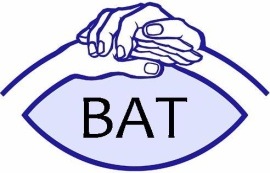 Einladungzum Mitgliederversammlung mit Wahl13. bis 15.Oktober 2017 in Köln (NRW)ProgrammablaufOrt: Jugendherberge Köln-Deutz, Siegesstr. 5, 50679 KölnHaltestelle: Deutz / MesseKOSTEN:Übernachtung:2 Übernachtungen pro Person (mit Abendessen/Freitag und Mittagessen/Samstag)BAT-Mitglieder      Nichtmitglieder      TaubblindenassistenzDZ  100,00 €         DZ  115,00 €	 DZ    90,00 € Mitglied / 115,00 € Nichtm.EZ  130,00 €         EZ  145,00 € 	 EZ  120,00 € Mitglied / 145,00 € Nichtm.Für Tagesgäste ohne Übernachtung:1 Tag (Freitag Abendessen oder Samstag Mittagessen)BAT-Mitglieder    6,00 €Nichtmitglieder  10,00 €Taubblindenassistenz  6,00 €Oder 2 Tage (Freitag Abendessen und Samstag Mittagessen)BAT-Mitglieder  12,00 €Nichtmitglieder  15,00 €Taubblindenassistenz  12,00 €BAT übernimmt keine Fahrtkosten und TBA-Honorar.Nur 20 Betten stehen für Mitglieder und Gäste zur Verfügung.Siehe Anmeldungsformular für Übernachten oder Tagesgäste Hinweis: Bei weiteren Fragen helfen wir gerne unter der Email:  bat.anmeldung@googlemail.comWir bitten um sofortige Überweisung bei der Anmeldung bis zum 31. August 2017 auf folgendes Konto:Empfänger: BAT e.V. IBAN:  DE39 8602 0500 0003 4946 00BIC:    BFSWDE33LPZbei der Bank für Sozialwirtschaft Erfurt Verwendungszweck: MV Köln 2017 (Vorname und Nachname) Nicht vergessen!Nach dem Anmeldeschluss und nach Geldeingang auf das genannte Konto der BAT e.V. erhalten Sie Bestätigung von uns. Keine Rückerstattung bei Absage!Liebe Grüße BAT-Vorstand Freitag,13. Oktober 2017Anreiseab 16:00 UhrAbendessen 18:00 UhrBegrüßung 19:00 UhrErklärung für die VorbereitungBei der Mitglieder-versammlungEndegegen ca. 21.00 Uhranschließend Abend Unterhaltung  Samstag,  14.Oktober 2017  Frühstück   ab 7.00 Uhr  Einlass um 9:00 h  Beginn um 9:30 h  Mitglieder-     versammlung   mit Wahl  MV-Tagesordnung  beigefügt  Gebärdensprach-  dolmetscher sind  dabei  Mittagsessen   12:00 Uhr  Fortsetzung   13:30 Uhr  Ende  gg ca.17:00 Uhr  Anschließend  Bierbrauerei „Sion“  Unter Taschen-   macher 5-7,  50667 Köln-City  Sonntag,   15.Oktober 2017  Frühstück   ab 7:00 Uhr     Gute Heimreise               oder     Freie Verfügung